Rybnik, dnia 23.02.2024 r.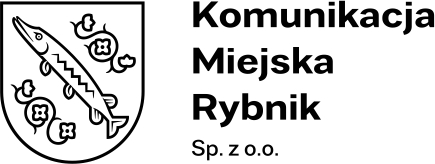 Nr postępowania: KMR/PU/04/2024Informacja o wyborze najkorzystniejszej ofertydot.: postępowania o udzielenie zamówienia sektorowego prowadzone na podstawie Regulaminu Udzielania Zamówień Sektorowych na dostawy, usługi 
i roboty budowlane w Komunikacji Miejskiej Rybnik Sp. z o.o. w Rybniku pn.: „Ubezpieczenie komunikacyjne OC, AC i NNW 3 sztuk autobusów komunikacji miejskiej hybrydowych, używanych, zasilanych olejem napędowym”Zamawiający informuje o wynikach postępowania o zamówienie jw. W dniu 23.02.2024r. wybrano najkorzystniejszą ofertę, złożoną przez Wykonawcę:Sopockie Towarzystwo Ubezpieczeń ERGO Hestia Spółka Akcyjna ul. Hestii 1, 81-731 Sopot  
Cena oferty: 54 687,61,00 złW postępowaniu złożono jedną ofertę. Wykonawca spełnia warunki udziału 
w postepowaniu, a oferta nie podlega odrzuceniu. W postępowaniu zastosowano dwa kryteria: Kryterium I Cena oferty brutto oraz Kryterium II Klauzule dodatkowe.Nr ofertyFirma (nazwa) lub nazwisko oraz adres WykonawcyLiczba punktów 
w Kryterium I Cena oferty bruttoLiczba punktów 
w Kryterium II Klauzule dodatkoweŁączna liczba punktów1Sopockie Towarzystwo Ubezpieczeń ERGO Hestia Spółka Akcyjna ul. Hestii 1, 81-731 Sopot  90,00 pkt.0,00 pkt90,00 pkt